Activities to help develop fine motor skills (LNST)We normally divide motor skills into 3 areas: postural control, hand skills and handwriting skills. Try doing a few different activities from each group to help strengthen your handwriting skills.These activities are not progressive. If your chosen activities is too hard, see if you can make it easier - or if it is too easy, make it harder 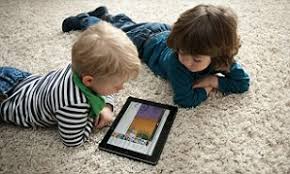 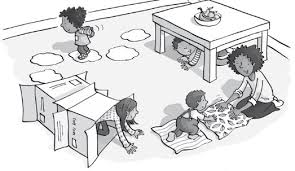 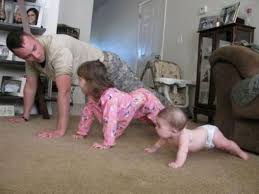 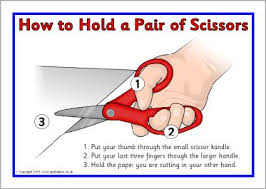 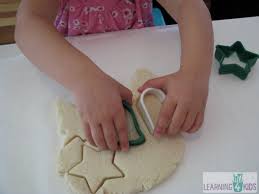 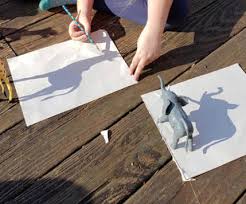 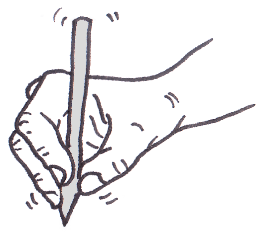 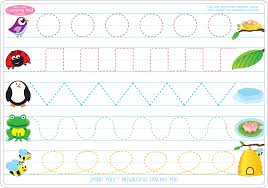 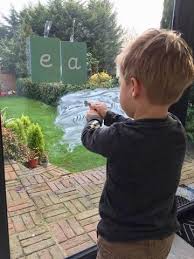 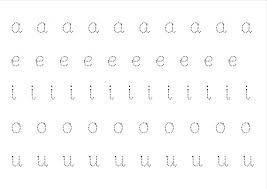 